
Figure 1: Stout Student Association Logo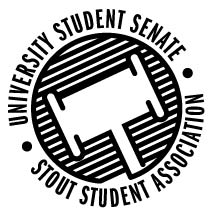 Meeting Agenda7:00 PM Ballroom A, Memorial Student Center49th Congress 18th Session February 26, 2019Call to Order  Pledge of AllegianceAcknowledgement of CountryRoll CallStanding Committee Roll CallExecutiveOrganizationalFinancialSustainabilityDiversity and InclusivityVisibility and OutreachWords of Wisdom – Senator FrandaOpen ForumQuestion and Answer Session on Weather-Related Cancellations – Doug Mell Decriminalization of Marijuana in Wisconsin – Director GundersonSenate Knowledge Questionnaire – Senator Schoenike Approval of the MinutesUnfinished Business49.17.02 Approval of Questions for the Student Referendum Vote on the Sports and Recreation Complex RenovationsThis motion is to approve the questions for the student referendum vote that will be on April 11th.New Business49.18.01 Approval of the 2019 SSA Election Rules and SanctionsThis motion is to approve the 2019 SSA election rules and sanctions.ReportsPresidentThis week mainly consisted of preparing for the SSA Elections! I also prepared some bylaw edits and began receiving edits from other senate members. I attended FAC to present a rollover request for money to work with the Applied Research Center on the elections, but I had to leave before I actually got the chance to present (thanks for approving my request anyway!). I met with the General Education Consultant early Friday morning, and had a very exciting discussion with other SSA members! I then had breakfast with Advisor Witucki and Vice President Serier, then I headed off to my meeting with the Provost to further discuss General Education and other academic concerns. I also got the chance to schedule the meeting for our first Student Tech Fee Ad Hoc meeting! And I began looking over some documents related to that committee. On Monday, I met with the other senate chairs and we all updated each other on where our initiatives were at. Vice PresidentDirector of CommunicationsI’ve been working on engaging in new ways to update the student body on what SSA is doing. I will be trying my best to post weekly reports on our social media/Connect for brief summary of what the we’re doing. I’ve also worked on sending some bylaw edits to President Bragelman for this week. Not only that while discussing with Ana Sedarski (SSA Graphic Designer) we have found that her hours are not enough to do the work that’s needed and she had to work outside of her hours in order to get a project done. As such I will be meeting with her to discuss getting her more money and hours so she can work at full capacity. Once I can get President Bragelman approval on the $ amount I plan to go to FAC and ask for this money. I also have been working on addressing some constituents/students concerns that was notified to me.Director of Organizational AffairsDirector of Financial AffairsThis past week I spent my time preparing for Contingency 3 along with finishing up Annual Budget appeals. For Contingency 3, I set up a Budget Workshop for this upcoming week in Ballroom A and also revising the rooms for the hearings and deliberations.  The financial affairs committee and I heard two appeals from student organizations from the annual budget. Finally, I uploaded all of the minutes and agendas that the committee has had from the past month or so.Director of Legislative AffairsDirector of Diversity and InclusivityThis week I spent most of my time finalizing Diversity Week and EDI Search committee obligations. I finalized the poster for submission, and have distributed majority of the posters with senator help. I am in the process of helping finalize the events and making sure everyone is prepared for each event. For the EDI search committee, I have spent time gathering students for the student interviews, as well as preparing myself for the interviews that will be taking place this week and next. In addition, I have been familiarizing myself with the campus because I will be a part of the students guiding the candidates throughout the campus tours. Overall it has been mostly preparing for these two major events which will take up majority of my time the next two weeks.Director of SustainabilityAdditional ReportsShared GovernanceSenate of Academic Staff Bob Butterfield came in and discussed the "E" ffordability Summit being held on campus on March 27-28 on campus. The event is held to engage with representatives from other campuses in order to reduce the costs of library resources for students. There was also the first reading of University Policy #91-53: Sexual Harassment, which will be voted on next meeting. The General Education Program Forum on Friday, February 22 was brought up in case Senators wanted to attend.Standing Committee ReportsFinancial Affairs CommitteeWe approved an SSA rollover request to have the Applied Research Center conduct the SSA Election in April. The committee met with Fishing Club over some concerned regarding their annual budget. We set up a time to meet with SAE Baja over budgetary concerns as well. Further, we also went through reallocations and a Just In Time request.Diversity and Inclusivity CouncilOrganizational Affairs CommitteeSustainability CouncilVisibility and OutreachWe discuss the new senator orientation and decided to gather information to pinpoint exact problems. We also discuss the segregated fee video and decided that making an infographic would be the best use of our time. We will be working on election advertisements and Senator orientation going forward. College ReportsCEHHHS – Senator FrandaI updated Dean Salt on everything the SSA has been up to thus far this semester. I also discussed my mental health initiative with him, in which he directed me to the Wellness Committee. Lucky for me, I am a member of the Wellness Committee. On the topic of committees, Dean Salt has started back up the Stout Speakers Series and has created a committee for it. They are hoping to bring in nationally-renowned speakers to our campus. Dean Salt would like 2-3 SSA student members to be a part of the Stout Speakers Series Committee. The committee meets from 2-3 pm on the last Tuesday of each month. Two other projects are under way. There is discussion of starting a campus food pantry for students who are struggling with money to buy food. For more information, Dean Salt suggested we talk to Sarah Snyder, a residence hall manager. I believe it is important for students to be a part of this discussion as it involves students' well-beings. The other new project under way is a new Child and Family Study Center. The current center is split between a small blue building and Heritage Hall. Dean Salt has designs for the building and is hopeful it will be completed in about four years. The building would cost about $5 million. So far, there has been $1.2 million in donations. Because this new building concerns students, as 27% of the children in the daycare are Stout students' children and there will be education classrooms in the building, Dean Salt asks that we discuss possibly contributing some funds for the completion of the building.Announcements  Adjourn